Aga Khan Rural Support Program (AKRSP)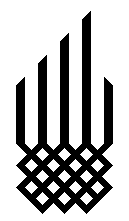 REQUEST FOR QUOTATION (RFQ)                               RFQ No:      730			        Delivery Point:		AKRSP Office                                      RFQ Date:   18/03/2024	                   Submission Date:	       	25/03/2024____________________________________________	Subject: Request for Quotation Aga Khan Rural Support Program (AKRSP) kindly request you to submit your quotation for the following items as bellow mentioned detail of this RFQ. Please read below mentioned description with detailed terms & conditions before submission of your sealed quotation.Terms & Conditions for submission of Sealed Quotations:It shall remain your responsibility to ensure that your quotation will reach the address below on or before the deadline. Quotations that are received by AKRSP after the deadline indicated above, for whatever reason, shall not be considered for evaluation. If you are submitting your quotation by email, kindly ensure that they are signed and in the pdf format, and free from any virus or corrupted files.Please take note of the following requirements and conditions pertaining to the supply of the mentioned goodsSealed Quotation must be submitted on company/organization’s original letterhead with date, sign & stamp.Goods / Services offered shall be reviewed based on completeness and compliance of the quotation with the minimum specifications described above.The quotation that complies with all of the specifications, requirements and offers the lowest price, as well as all other evaluation criteria indicated, shall be selected. Any offer that does not meet the requirements shall be rejected.Any discrepancy between the unit price and the total price (obtained by multiplying the unit price and quantity) shall be re-computed by AKRSP. The unit price shall prevail and the total price shall be corrected. If the supplier does not accept the final price based on AKRSP’s re-computation and correction of errors, its quotation will be rejected.At any time during the validity of the quotation, no price variation due to escalation, inflation, fluctuation in exchange rates, or any other market factors shall be accepted by AKRSP after it has received the quotation. At the time of award of Contract or Purchase Order, AKRSP reserves the right to vary (increase or decrease) the quantity of services and/or goods, without any change in the unit price or other terms and conditions.AKRSP is not bound to accept any quotation, nor award a contract/Purchase Order, nor be responsible for any costs associated with a Supplier’s preparation and submission of a quotation, regardless of the outcome or the manner of conducting the selection process.AKRSP encourages every prospective Vendor to avoid and prevent conflicts of interest, by disclosing to AKRSP if you, or any of your affiliates or personnel, were involved in the preparation of the requirements, design, specifications, cost estimates, and other information used in this RFQ.Quotation validity must be 60 days from date of submission.AKRSP implements a zero tolerance on fraud and other proscribed practices, and is committed to identifying and addressing all such acts and practices against AKRSPSealed quotation should be submitted by hand or through courier at Regional Office AKRSP near Shahi Qilla Chitral by COB March 25, 2024.Zakir HussainAdmin & Procurement Officer						Vendor Receipt & Acknowledgement	AKRSP Chitral											Name: _________________________													Designation: _____________________													Sign & Stamp				www.chitraltimes.com		Sr. No.DescriptionUnitsSpecificationsQTYUnit Price (PKR)Total Price (PKR)Image Example1GI Barbed WireKG  Machine Made	2880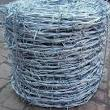 Total costTotal costTotal costTotal costTotal costGST if applicableGST if applicableGST if applicableGST if applicableGST if applicableGrand Total includingGrand Total includingGrand Total includingGrand Total includingGrand Total includingNote: Quoted cost should include all associated costs including transportation / delivery / carriage/insurance/freight etc. if anyNote: Quoted cost should include all associated costs including transportation / delivery / carriage/insurance/freight etc. if anyNote: Quoted cost should include all associated costs including transportation / delivery / carriage/insurance/freight etc. if anyNote: Quoted cost should include all associated costs including transportation / delivery / carriage/insurance/freight etc. if anyNote: Quoted cost should include all associated costs including transportation / delivery / carriage/insurance/freight etc. if any